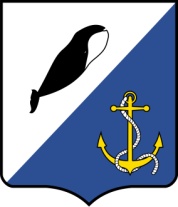 ГЛАВА АДМИНИСТРАЦИИ ПРОВИДЕНСКОГО ГОРОДСКОГО ОКРУГАРАСПОРЯЖЕНИЕНа основании распоряжения Губернатора Чукотского автономного округа от 24 декабря 2020 года № 413-рг, в целях создания благоприятных условий для подготовки к предстоящим Новогодним каникулам1. Рекомендовать руководителям органов местного самоуправления, работодателям муниципальных предприятий, учреждений, организаций, осуществляющим деятельность на территории Провиденского городского округа, в зависимости от характера трудовой деятельности, предоставить работникам день отдыха 31 декабря 2020 года.2. Информировать работников, что в соответствии со статьей 112 ТК РФ нерабочими праздничными днями являются дни с 1 по 10 января 2021 года включительно.3. Первым рабочим днем 2021 года считать 11 января.4. Контроль за исполнением настоящего распоряжения оставляю за собой.С.А. ШестопаловПодготовила:                                             			        Красикова Е.А.Согласовано:                                            			        Рекун Д.В.Разослано: дело, МП «Север»от 25 декабря 2020 г.№ 365п.г.т. ПровиденияО выходном дне 31 декабря 2020 года